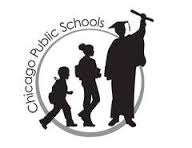 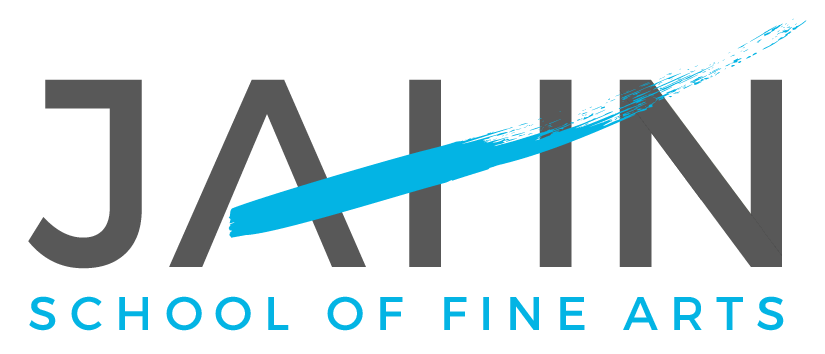 	       Jahn School of The Fine Arts |  3149 N. Wolcott Avenue,  Chicago, IL  60657                  Telephone:  773-534-5500 |  Facsimile:  773-534-5533  |  http://jahnschool.com
____________________________________________________________________________________________________________________Michael Herring, Principal	   			Patricia Murphy, Asst. Principal		                                Dear Jahn Families,Today we noticed an odor  in the building that smelled like melted rubber. Out of an abundance of caution, the administration contacted the Chicago Fire Department and requested that they complete a safety check of our building. At approximately 2:45pm this afternoon, CFD instructed us to pull the fire alarm and evacuate the building. Shortly after 3:00pm, the Chicago Fire Department confirmed that there was no fire, turned off the heating system and confirmed the building was safe for re-entry. At that time teachers, parent volunteers and students participating in after-school activities were allowed to enter the building. All others were dismissed for the day. The building engineer is working to resolve the issue with the heating system and we look forward to seeing you all at our North Pole Celebration tomorrow from 10:00am -2:00pm.____________________________________________________________________________________________________________________Estimadas familias de Jahn, Hoy nos dimos cuenta de un olor en el edificio que olía a goma derretida. De una abundancia de precaución, la administración contactó al Departamento de bomberos de Chicago y solicitó que completen un control de seguridad de nuestro edificio. Aproximadamente a las 2:45pm esta tarde, CFD nos instruyó para tirar de la alarma de incendios y evacuar el edificio. Poco después de las 3:00PM, el Departamento de bomberos de Chicago confirmó que no había fuego, apagó el sistema de calefacción y confirmó que el edificio era seguro para volver a entrar. En ese momento, los maestros, los padres voluntarios y los estudiantes que participaban en actividades extraescolares podían entrar al edificio. Todos los demás fueron despedidos por el día. El ingeniero de construcción está trabajando para resolver el problema con el sistema de calefacción y esperamos verlos a todos en nuestra celebración del Polo Norte mañana de 10:00AM-2:00PM.